Schützenkreis Zeven e.V. 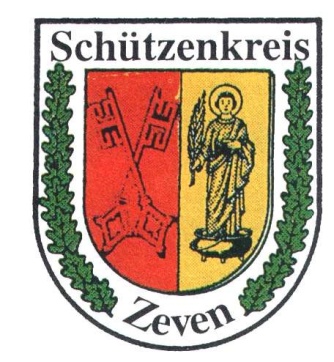 im Bezirksschützenverband Elbe-Weser-Mündung e.V. Meldebogen Zum Rundenwettkampf Sportpistole 2023 Meldeschluß :  	10. Februar 2020Der Meldebogen ist an folgende Adresse zu schicken: Heino Gieschen Sandstr. 16, 27412 WestertimkeFax : 04289-4005910  Email : heino.gieschen@t-online.de 
VereinNr. Vorname NameWettkampfklasseGeb. Datum1234567891011Abs. Verein:Name:Anschrift:Email:Telefon: Unterschrift::